Рекомендации по проведению Фестиваля «Неделя Уральской кухни»Министерство агропромышленного комплекса и продовольствия Свердловской области, Свердловская областная организация Профсоюза работников народного образования и науки Российской Федерации (далее – Организаторы) проводят совместный проект – Фестиваль «Неделя Уральской кухни» (далее – Фестиваль), посвященный празднованию в Свердловской области юбилея Павла Петровича Бажова.Цель: Развитие и совершенствование профессионального мастерства работников предприятий общественного питания, сохранение кулинарных национальных традиций, популяризации кухни народов Урала, организация дополнительного культурно-просветительного пространства для учащейся молодежи, привлечение внимания к здоровому образу жизни, здоровому питанию и активной жизненной позиции.Задачи Фестиваля: Приобщение молодежи к традициям русской кухни, знакомство с рецептурами Уральских блюд;Возрождение традиций Уральской кухни в современных условиях;Поиск забытых Уральских рецептур.Участники Фестиваля:К участию в Фестивале приглашаются образовательные организации высшего и среднего профессионального образования, а также предприятия общественного питания Свердловской области.Условия и порядок участия:Фестиваль проходит в период с 22 по 28 апреля 2019 года. Мероприятия Фестиваля организуются и проводятся непосредственно в предприятиях предоставляющих услуги питания, в столовых, комбинатах питания и на площадках образовательных учреждений. Для участия в Фестивале необходимо подать заявку в Министерство агропромышленного комплекса и продовольствия Свердловской области по прилагаемой форме до 12 апреля 2019 года на адрес электронной почты: u.dmitrieva@egov66.ru. По итогам Фестиваля необходимо в срок до 13 мая 2019 года направить информационные материалы и фотоматериалы о мероприятиях, проведенных в рамках Фестиваля, на адрес электронной почты: u.dmitrieva@egov66.ru.Организаторы предлагают для проведения следующие мероприятия:В столовых, в комбинатах питания образовательных учреждений, в предприятиях общественного питания разработать недельные меню, включающего в себя блюда Уральской кухни. Для дополнительного внимания посетителей рекомендуется оформить меню яркими названиями, иллюстрациями. При возможности дополнить информационный стенд рецептами блюд, представленных в меню, а также историю возникновения этих блюд;Организовать выставки-продажи, выставки-дегустации блюд Уральской кухни;Организовать конкурсы стенгазет и докладов на тему «Блюда Уральской кухни»;Подготовить информацию о традициях, богатстве Уральской кухни посредством видео-презентаций, экспозиций, стендов, буклетов;Провести кулинарные викторины, для активизации познавательной деятельности и повышение уровня эрудиции в области кулинарии и стимулирование творческой активности молодежи;Провести мастер-классы по приготовлению блюд Уральской кухни, в процессе которого можно рассмотреть историю возникновения Уральских блюд;Организовать выставки художественных изделий из пищевых продуктов, Арт-классы на тему:  «Сказки Бажова», с привлечением учащейся молодежи;Организовать кулинарные конкурсы, в том числе среди молодежи, на тему: «Уральская кухня».Данный перечень является рекомендованным. Участники Фестиваля могут использовать и проводить другие форматы мероприятий.Номинации Фестиваля:- «За сохранение Уральских традиций в современной кулинарии»- «За оригинальное оформление блюда Уральской кухни»- «За лучший мастер-класс по Уральской кухне»- «За активное участие в Фестивале и творческий подход»- «Взгляд профессионала на традиции Уральской кухни»- «За лучшую выставку Уральской кухни»- «За самый оригинальный способ знакомства с Уральской кухней»- «За самое оригинальное меню Уральской кухни»- «За лучшее отражение темы сказов П.П. Бажова»Подведение итогов и награждение:По итогам Фестиваля Организаторы рассмотрят все представленные информационные материалы и фотоматериалы и определят призеров в номинациях. Все участники Фестиваля награждаются дипломами за участие и дипломами за победу в номинациях. Информация об участниках и итогах Фестиваля будет представлена в информационно-телекоммуникационной сети «Интернет» на сайтах Организаторов и в СМИ.По желанию, участники могут пригласить представителей Организаторов к участию в проводимых мероприятиях, в рамках Фестиваля.Телефон для справок. 8 (343) 312-00-07 (доб. 340) Мекерова Ольга Валерьевна – начальник отдела организации и развития общественного питания и услуг Министерства агропромышленного комплекса и продовольствия Свердловской области.8 (343) 312-00-07 (доб. 341) Дмитриева Юлия Юрьевна – ведущий специалист отдела организации и развития общественного питания и услуг Министерства агропромышленного комплекса и продовольствия Свердловской области.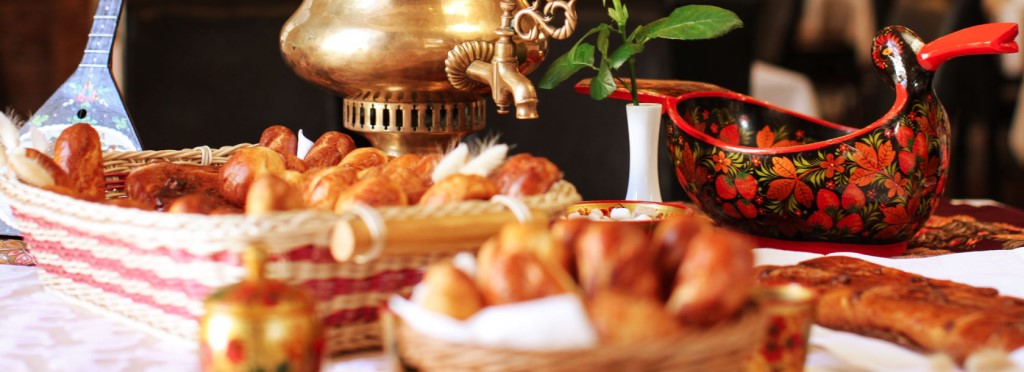 ЗАЯВКА на участиев Фестивале «Неделя Уральской кухни»Планируемые мероприятияГород (район):Город (район):Полное наименование организации:Полное наименование организации:Адрес:Адрес:Телефон:Телефон:Е-mail:Е-mail:ФИО руководителя:ФИО руководителя:Ф.И.О. и телефон контактного лица для оперативной связи по вопросам организации Фестиваля:Ф.И.О. и телефон контактного лица для оперативной связи по вопросам организации Фестиваля:Я, Я, Я, (ФИО, полностью)Даю Организационному комитету согласие на обработку своих персональных данных для участия в Фестивале «Уральская кухня» на срок проведения мероприятия.С требованиями законодательства о персональных данных ознакомлен(а), не возражаю против обработки моих персональных данных и причисление их к общедоступным(ФИО, полностью)Даю Организационному комитету согласие на обработку своих персональных данных для участия в Фестивале «Уральская кухня» на срок проведения мероприятия.С требованиями законодательства о персональных данных ознакомлен(а), не возражаю против обработки моих персональных данных и причисление их к общедоступным(ФИО, полностью)Даю Организационному комитету согласие на обработку своих персональных данных для участия в Фестивале «Уральская кухня» на срок проведения мероприятия.С требованиями законодательства о персональных данных ознакомлен(а), не возражаю против обработки моих персональных данных и причисление их к общедоступным      (подпись)                                                                            (фамилия и инициалы)      (подпись)                                                                            (фамилия и инициалы)      (подпись)                                                                            (фамилия и инициалы)«_____»__________________2019 г.«_____»__________________2019 г.«_____»__________________2019 г.1.2.3.4.5.6.7.8.9.10.